        ул.Революции  д. 11, с.Большой Улуй, Красноярский край, 662110, Тел. конт.: 8 (39159) 2-14-91                                                                     E-mail: ksorg@mail.ru							Заключениепо результатам финансово-экономической экспертизы проекта Постановления администрации Бычковского сельсовета «О внесении изменений в Постановление от 02.11.2022г. № 29 «Об утверждении муниципальной программы «Благоустройство территории Бычковского сельсовета, содержание и развитие объектов инфраструктуры», а также «О внесении изменений в Постановление от 02.11.2022г. № 30 «Об утверждении муниципальной программы «О мерах противодействию терроризму и экстремизму, чрезвычайных ситуаций  и обеспечение первичных мер пожарной безопасности на территории Бычковского сельсовета»«28» июня 2023 года                                                                                    № 25 Заключение подготовлено на основании пункта 1.2. Соглашения о передаче Контрольно-счетном органе Большеулуйского района полномочий контрольно-счетному органу Бычковского сельсовета по осуществлению внешнего муниципального финансового контроля от 09.01.2014 года №б/н. Проект постановления «Об утверждении муниципальной программы «О мерах противодействию терроризму и экстремизму, чрезвычайных ситуаций  и обеспечение первичных мер пожарной безопасности на территории Бычковского сельсовета» (далее Проект муниципальной программы 1) и «Об утверждении муниципальной программы «Благоустройство территории Бычковского сельсовета, содержание и развитие объектов инфраструктуры» (далее Проект муниципальной программы 2) представлен на рассмотрение в Контрольно-счетный орган Большеулуйского района (далее Контрольно-счетный орган) Администрацией Бычковского сельсовета для проведения финансово-экономической экспертизы 27 апреля 2023 года. Мероприятие проведено: с 27-28 июня 2023 По результатам проведенной экспертизы Проектов муниципальных программ 1 и 2 установлено:С проектом муниципальной программы 1 и 2 представлены следующие документы:- Постановление от 02.11.2022г. № 30 «Об утверждении муниципальной программы «О мерах противодействию терроризму и экстремизму, чрезвычайных ситуаций и обеспечение первичных мер пожарной безопасности на территории Бычковского сельсовета»;- Постановление от 02.11.2022г. № 29 «Об утверждении муниципальной программы «Благоустройство территории Бычковского сельсовета, содержание и развитие объектов инфраструктуры»;- Перечень муниципальных программ Бычковского сельсовета от 28.04.2023 № 5;- Решение Бычковского сельского Совета депутатов от 28.12.2022 № 54 «О бюджете Бычковского сельсовета Большеулуйского района на 2023 год и плановый период 2024 - 2025 годов» с изменением и дополнением от 22.03.2023 № 55.Основанием для разработки муниципальных программ служит Порядок принятия решений о разработке муниципальных программ, Бычковского сельсовета, их формировании и реализации», утвержденный Постановлением администрации Бычковского сельсовета № 25 от 05.10.2013 года (далее Порядок)1.	Общий объем финансирования составил:1.1 по муниципальной программе «О мерах противодействию терроризму и экстремизму, чрезвычайных ситуаций и обеспечение первичных мер пожарной безопасности на территории Бычковского сельсовета» увеличен на 85,7 тыс. руб. или на 2,2% и составил 3 935,0 тыс. руб. Изменение объемов финансирования представлено в таблице 1.Таблица 1тыс. рублей1.2 по муниципальной программе «Благоустройство территории Бычковского сельсовета, содержание и развитие объектов инфраструктуры» увеличен на 646,0 тыс. руб. или на 9,8% и составил 7 271,0 тыс. руб. Изменение объемов финансирования представлено в таблице 2.Таблица 2тыс. рублей	2. В соответствии со ст. 179 Бюджетного кодекса РФ, финансовое обеспечение Проектов муниципальных программ 1 и 2 приведены в соответствие с бюджетными ассигнованиями, предусмотренными решением Бычковского сельского Совета депутатов от 28.12.2022 № 54 «О бюджете Бычковского сельсовета Большеулуйского района на 2023 год и плановый период 2024-2025 годов» с изменением и дополнением от 22.03.2023 № 55.	Представленные Проекты муниципальной программы 1 и 2 не соответствуют требованиям к содержанию программ, установленным п. 4 Порядка.	Наименование Муниципальной программы «О мерах противодействию терроризму и экстремизму, чрезвычайных ситуаций и обеспечение первичных мер пожарной безопасности на территории Бычковского сельсовета», утвержденной перечнем муниципальных программ Бычковского сельсовета от 28.04.2023 № 5, не соответствует с:	- проектом муниципальной программы 2;	- решением Бычковского сельского Совета депутатов от 28.12.2022 № 54 «О бюджете Бычковского сельсовета Большеулуйского района на 2023 год и плановый период 2024-2025 годов» с изменением и дополнением от 22.03.2023 № 55.	Таким образом проект Постановления «Об утверждении муниципальной программы «О мерах противодействию терроризму и экстремизму, чрезвычайных ситуаций и обеспечение первичных мер пожарной безопасности на территории Бычковского сельсовета»», а также «Об утверждении муниципальной программы «Благоустройство территории Бычковского сельсовета, содержание и развитие объектов инфраструктуры» может быть рекомендован к принятию после доработки выявленных замечаний.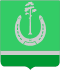 КОНТРОЛЬНО-СЧЕТНЫЙ ОРГАН БОЛЬШЕУЛУЙСКОГО РАЙОНАКРАСНОЯРСКОГО КРАЯУТВЕРЖДАЮ ПредседательКонтрольно - счетного органа Большеулуйского района ________ И. Н. Кравцова «28» июня 2023г.2023 год2024 год2025 годВсегоМуниципальная программа «О мерах противодействию терроризму и экстремизму, чрезвычайных ситуаций и обеспечение первичных мер пожарной безопасности на территории Бычковского сельсовета»1 283,11 283,11 283,13 849,3в том числе:краевой бюджет0,00,00,00,0местный бюджет1 283,11 283,11 283,11 283,1Проект Программы1 368,81 283,11 283,13 935,0в том числе:краевой бюджет33,90,00,033,9местный бюджет1 334,91 283,11 283,13 901,1Отклонение85,7 0,0 0,085,7в том числе:краевой бюджет33,90,00,033,9местный бюджет51,8 0,0 0,051,82023 год2024 год2025 годВсегоМуниципальная программа «Благоустройство территории Бычковского сельсовета, содержание и развитие объектов инфраструктуры»2 258,32 258,32 108,46 625,0в том числе:районный бюджет136,2136,2136,2408,6краевой бюджет0,00,00,00,0местный бюджет2 122,1  2 122,1  1 972,2 6 216,4Проект Программы2 904,32 258,32 108,47 271,0в том числе:районный бюджет136,2136,2136,2408,6краевой бюджет545,50,00,0545,5местный бюджет2 222,62 122,1  1 972,26 316,9Отклонение646,00,00,0646,0в том числе:районный бюджет0,00,00,00,0краевой бюджет545,50,00,0545,5местный бюджет100,50,00,0100,5Инспектор Контрольно-счётного органаБольшеулуйского  района                                           И. Н. Риттер